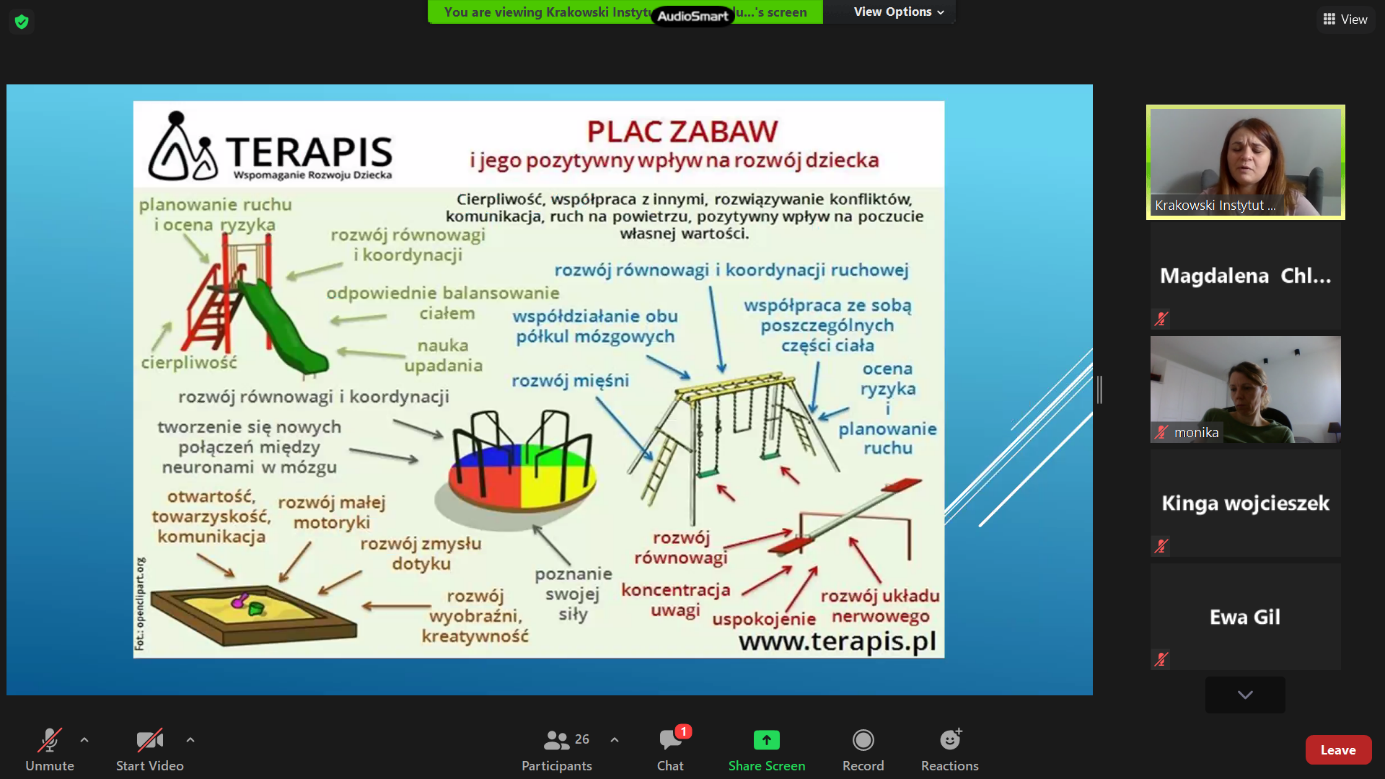 Ruch jest niezwykle ważnym elementem stymulującym ogólny rozwój dziecka. Duża motoryka czyli zręczność ruchowa całego ciała, która wymaga ścisłej koordynacji, ma ogromny wpływ na wiele funkcji. Poniżej przedstawiam, zaczerpniete z literatury, propozycje prostych ćwiczeń, zabaw, które rozwijają szeroko rozumianą motorykę dużą. 